Primary Source Packet:The Western Frontier, Legislation, and ImagesHomestead Act of 1862: Official TranscriptCHAP. LXXV. —An Act to secure Homesteads to actual Settlers on the Public Domain.Be it enacted by the Senate and House of Representatives of the United States of America in Congress assembled, That any person who is the head of a family, or who has arrived at the age of twenty-one years, and is a citizen of the United States, or who shall have filed his declaration of intention to become such, as required by the naturalization laws of the United States, and who has never borne arms against the United States Government or given aid and comfort to its enemies, shall, from and after the first January, eighteen hundred and. sixty-three, be entitled to enter one quarter section or a less quantity of unappropriated public lands, upon which said person may have filed a preemption claim, or which may, at the time the application is made, be subject to preemption at one dollar and twenty-five cents, or less, per acre; or eighty acres or less of such unappropriated lands, at two dollars and fifty cents per acre, to be located in a body, in conformity to the legal subdivisions of the public lands, and after the same shall have been surveyed: Provided, That any person owning and residing on land may, under the provisions of this act, enter other land lying contiguous to his or her said land, which shall not, with the land so already owned and occupied, exceed in the aggregate one hundred and sixty acres.SEC. 2. And be it further enacted, That the person applying for the benefit of this act shall, upon application to the register of the land office in which he or she is about to make such entry, make affidavit before the said register or receiver that he or she is the head of a family, or is twenty-one years or more of age, or shall have performed service in the army or navy of the United States, and that he has never borne arms against the Government of the United States or given aid and comfort to its enemies, and that such application is made for his or her exclusive use and benefit, and that said entry is made for the purpose of actual settlement and cultivation, and not either directly or indirectly for the use or benefit of any other person or persons whomsoever; and upon filing the said affidavit with the register or receiver, and on payment of ten dollars, he or she shall thereupon be permitted to enter the quantity of land specified: Provided, however, That no certificate shall be given or patent issued therefor until the expiration of five years from the date of such entry ; and if, at the expiration of such time, or at any time within two years thereafter, the person making such entry ; or, if he be dead, his widow; or in case of her death, his heirs or devisee; or in case of a widow making such entry, her heirs or devisee, in case of her death ; shall. prove by two credible witnesses that he, she, or they have resided upon or cultivated the same for the term of five years immediately succeeding the time of filing the affidavit aforesaid, and shall make affidavit that no part of said land has been alienated, and that he has borne rue allegiance to the Government of the United States ; then, in such case, he, she, or they, if at that time a citizen of the United States, shall be entitled to a patent, as in other cases provided for by law: And provided, further, That in case of the death of both father and mother, leaving an Infant child, or children, under twenty-one years of age, the right and fee shall ensure to the benefit of said infant child or children ; and the executor, administrator, or guardian may, at any time within two years after the death of the surviving parent, and in accordance with the laws of the State in which such children for the time being have their domicil, sell said land for the benefit of said infants, but for no other purpose; and the purchaser shall acquire the absolute title by the purchase, and be en- titled to a patent from the United States, on payment of the office fees and sum of money herein specified.SEC. 3. And be it further enacted, That the register of the land office shall note all such applications on the tract books and plats of, his office, and keep a register of all such entries, and make return thereof to the General Land Office, together with the proof upon which they have been founded.SEC. 4. And be it further enacted, That no lands acquired under the provisions of this act shall in any event become liable to the satisfaction of any debt or debts contracted prior to the issuing of the patent therefor.SEC. 5. And be it further enacted, That if, at any time after the filing of the affidavit, as required in the second section of this act, and before the expiration of the five years aforesaid, it shall be proven, after due notice to the settler, to the satisfaction of the register of the land office, that the person having filed such affidavit shall have actually changed his or her residence, or abandoned the said land for more than six months at any time, then and in that event the land so entered shall revert to the government.SEC. 6. And be it further enacted, That no individual shall be permit- ted to acquire title to more than one quarter section under the provisions of this act; and that the Commissioner of the General Land Office is hereby required to prepare and issue such rules and regulations, consis- tent with this act, as shall be necessary and proper to carry its provisions into effect; and that the registers and receivers of the several land offices shall be entitled to receive the same compensation for any lands entered under the provisions of this act that they are now entitled to receive when the same quantity of land is entered with money, one half to be paid by the person making the application at the time of so doing, and the other half on the issue of the certificate by the person to whom it may be issued; but this shall not be construed to enlarge the maximum of compensation now prescribed by law for any register or receiver: Pro- vided, That nothing contained in this act shall be so construed as to im- pair or interfere in any manner whatever with existing preemption rights : And provided, further, That all persons who may have filed their applications for a preemption right prior to the passage of this act, shall be entitled to all privileges of this act: Provided, further, That no person who has served, or may hereafter serve, for a period of not less than fourteen days in the army or navy of the United States, either regular or volun- teer, under the laws thereof, during the existence of an actual war, do- mestic or foreign, shall be deprived of the benefits of this act on account of not having attained the age of twenty-one years.SEC. 7. And be it further enacted, That the fifth section of the act en- titled" An act in addition to an act more effectually to provide for the punishment of certain crimes against the United States, and for other purposes," approved the third of March, in the year eighteen hundred and fifty-seven, shall extend to all oaths, affirmations, and affidavits, re- quired or authorized by this act.SEC. 8. And be it further enacted, That nothing in this act shall be 80 construed as to prevent any person who has availed him or herself of the benefits of the fir8t section of this act, from paying the minimum price, or the price to which the same may have graduated, for the quantity of land so entered at any time before the expiration of the five years, and obtain- ing a patent therefor from the government, as in other cases provided by law, on making proof of settlement and cultivation as provided by exist- ing laws granting preemption rights.APPROVED, May 20, 1862. Morrill Act (1862): TranscriptChap. CXXX.--AN ACT Donating Public Lands to the several States and Territories which may provide Colleges for the Benefit of Agriculture and Mechanic Arts.Be it enacted by the Senate and House of Representatives of the United States of America in Congress assembled, That there be granted to the several States, for the purposes hereinafter mentioned, an amount of public land, to be apportioned to each State a quantity equal to thirty thousand acres for each senator and representative in Congress to which the States are respectively entitled by the apportionment under the census of eighteen hundred and sixty: Provided, That no mineral lands shall be selected or purchased under the provisions of this Act.SEC. 2. And be it further enacted, That the land aforesaid, after being surveyed, shall be apportioned to the several States in sections or subdivisions of sections, not less than one quarter of a section; and whenever there are public lands in a State subject to sale at private entry at one dollar and twenty-five cents per acre, the quantity to which said State shall be entitled shall be selected from such lands within the limits of such State, and the Secretary of the Interior is hereby directed to issue to each of the States in which there is not the quantity of public lands subject to sale at private entry at one dollar and twenty-five cents per acre, to which said State may be entitled under the provisions of this act, land scrip to the amount in acres for the deficiency of its distributive share: said scrip to be sold by said States and the proceeds thereof applied to the uses and purposes prescribed in this act, and for no other use or purpose whatsoever: Provided, That in no case shall any State to which land scrip may thus be issued be allowed to locate the same within the limits of any other State, or of any Territory of the United States, but their assignees may thus locate said land scrip upon any of the unappropriated lands of the United States subject to sale at private entry at one dollar and twenty-five cents, or less, per acre: And provided, further, That not more than one million acres shall be located by such assignees in any one of the States: And provided, further, That no such location shall be made before one year from the passage of this Act.SEC. 3. And be it further enacted, That all the expenses of management, superintendence, and taxes from date of selection of said lands, previous to their sales, and all expenses incurred in the management and disbursement of the moneys which may be received therefrom, shall be paid by the States to which they may belong, out of the Treasury of said States, so that the entire proceeds of the sale of said lands shall be applied without any diminution whatever to the purposes hereinafter mentioned. SEC. 4. And be it further enacted, That all moneys derived from the sale of the lands aforesaid by the States to which the lands are apportioned, and from the sales of land scrip hereinbefore provided for, shall be invested in stocks of the United States, or of the States, or some other safe stocks, yielding not less than five per centum upon the par value of said stocks; and that the moneys so invested shall constitute a perpetual fund, the capital of which shall remain forever undiminished, (except so far as may be provided in section fifth of this act,) and the interest of which shall be inviolably appropriated, by each State which may take and claim the benefit of this act, to the endowment, support, and maintenance of at least one college where the leading object shall be, without excluding other scientific and classical studies, and including military tactics, to teach such branches of learning as are related to agriculture and the mechanic arts, in such manner as the legislatures of the States may respectively prescribe, in order to promote the liberal and practical education of the industrial classes in the several pursuits and professions in life. SEC. 5. And be it further enacted, That the grant of land and land scrip hereby authorized shall be made on the following conditions, to which, as well as to the provisions hereinbefore contained, the previous assent of the several States shall be signified by legislative acts:First. If any portion of the fund invested, as provided by the foregoing section, or any portion of the interest thereon, shall, by any action or contingency, be diminished or lost, it shall be replaced by the State to which it belongs, so that the capital of the fund shall remain forever undiminished; and the annual interest shall be regularly applied without diminution to the purposes mentioned in the fourth section of this act, except that a sum, not exceeding ten per centum upon the amount received by any State under the provisions of this act may be expended for the purchase of lands for sites or experimental farms, whenever authorized by the respective legislatures of said States.Second. No portion of said fund, nor the interest thereon, shall be applied, directly or indirectly, under any pretence whatever, to the purchase, erection, preservation, or repair of any building or buildings.Third. Any State which may take and claim the benefit of the provisions of this act shall provide, within five years from the time of its acceptance as provided in subdivision seven of this section, at least not less than one college, as described in the fourth section of this act, or the grant to such State shall cease; and said State shall be bound to pay the United States the amount received of any lands previously sold; and that the title to purchasers under the State shall be valid.Fourth. An annual report shall be made regarding the progress of each college, recording any improvements and experiments made, with their cost and results, and such other matters, including State industrial and economical statistics, as may be supposed useful; one copy of which shall be transmitted by mail [free] by each, to all the other colleges which may be endowed under the provisions of this act, and also one copy to the Secretary of the Interior.Fifth. When lands shall be selected from those which have been raised to double the minimum price, in consequence of railroad grants, they shall be computed to the States at the maximum price, and the number of acres proportionally diminished.Sixth. No State while in a condition of rebellion or insurrection against the government of the United States shall be entitled to the benefit of this act.Seventh. No State shall be entitled to the benefits of this act unless it shall express its acceptance thereof by its legislature within three years from July 23, 1866:Provided, That when any Territory shall become a State and be admitted into the Union, such new State shall shall be entitled to the benefits of the said act of July two, eighteen hundred and sixty-two, by expressing the acceptance therein required within three years from the date of its admission into the Union, and providing the college or colleges within five years after such acceptance, as prescribed in this act. SEC. 6. And be it further enacted, That land scrip issued under the provisions of this act shall not be subject to location until after the first day of January, one thousand eight hundred and sixty-three. SEC. 7. And be it further enacted, That the land officers shall receive the same fees for locating land scrip issued under the provisions of this act as is now allowed for the location of military bounty land warrants under existing laws: Provided, their maximum compensation shall not be thereby increased.SEC. 8. And be it further enacted, That the Governors of the several States to which scrip shall be issued under this act shall be required to report annually to Congress all sales made of such scrip until the whole shall be disposed of, the amount received for the same, and what appropriation has been made of the proceeds.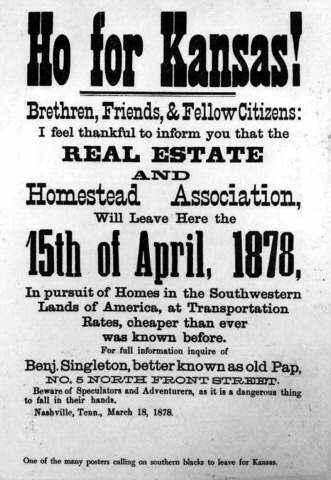 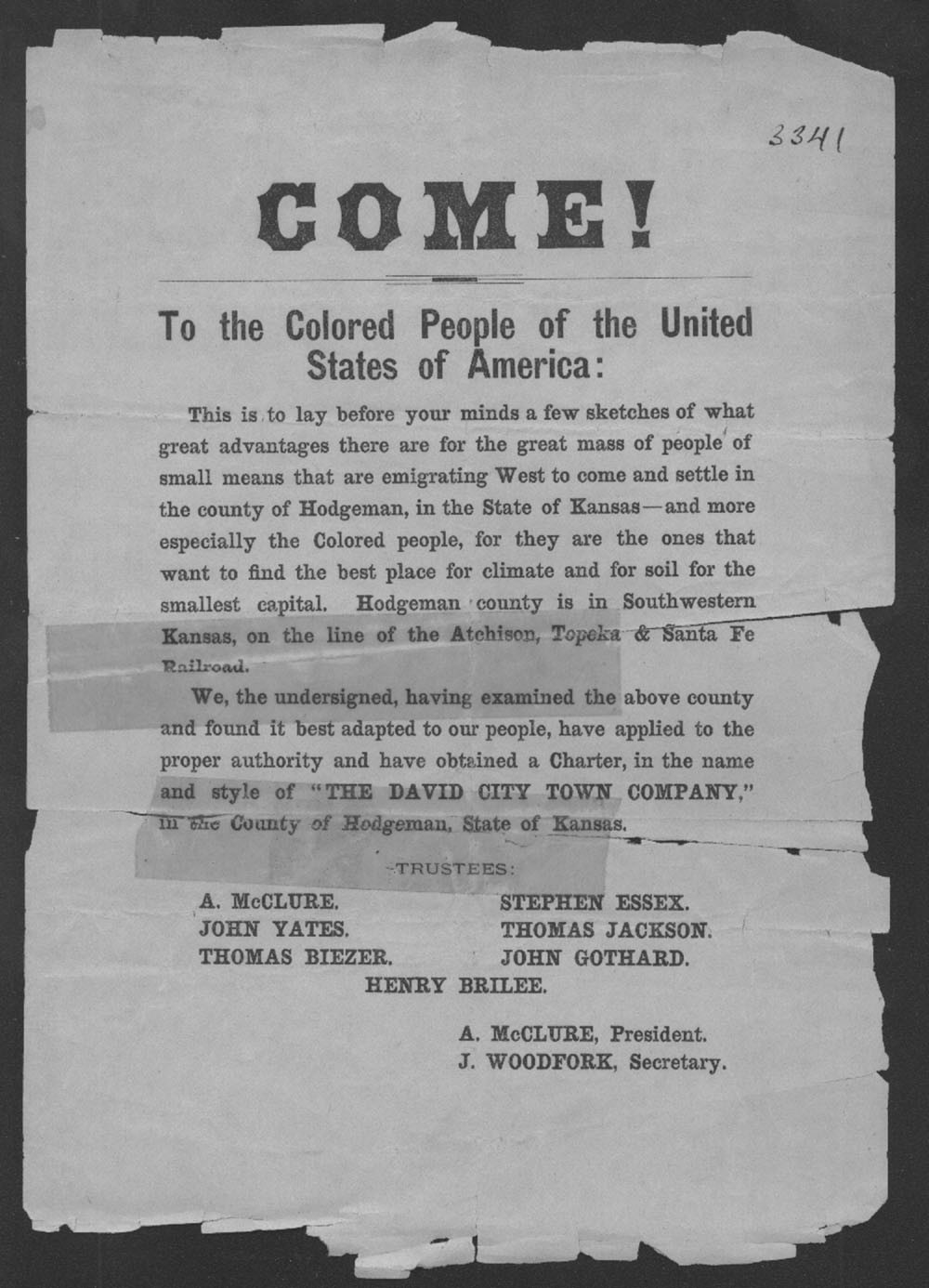 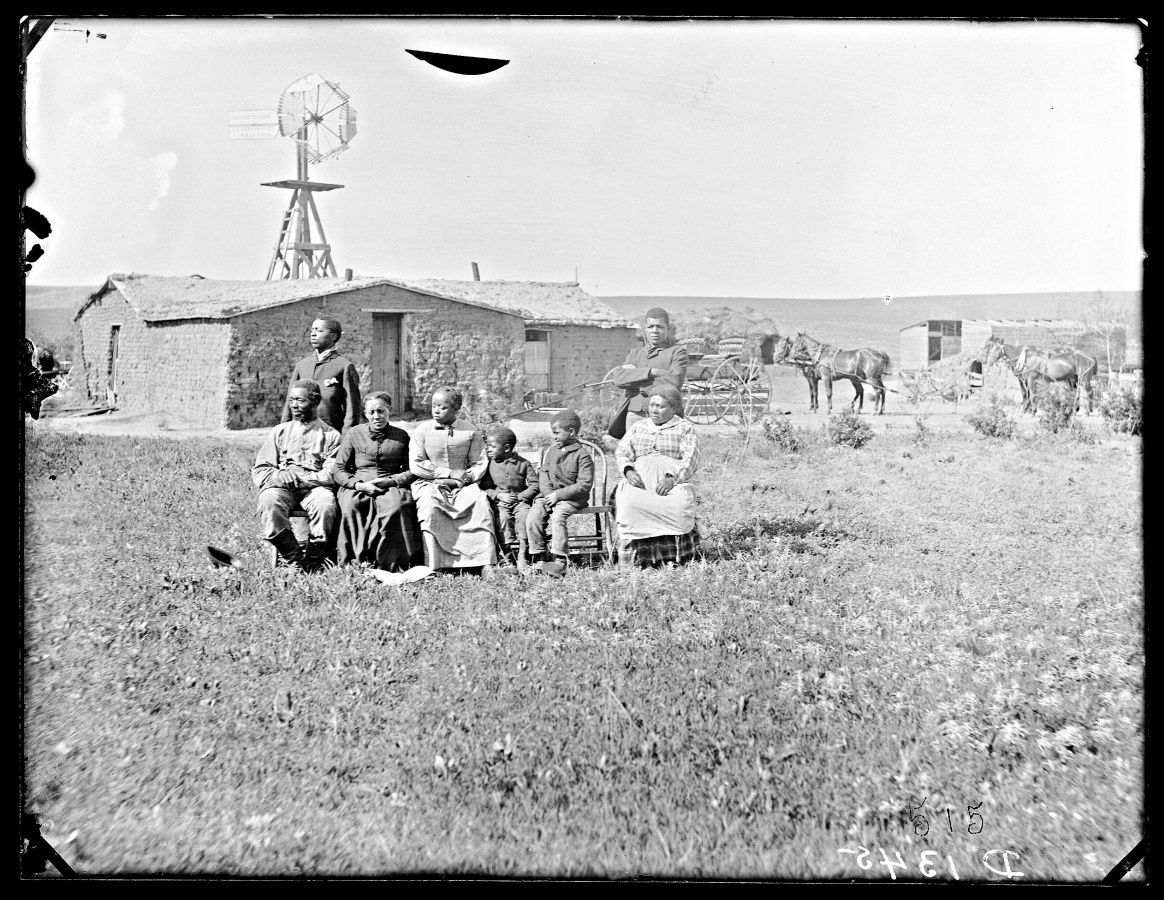 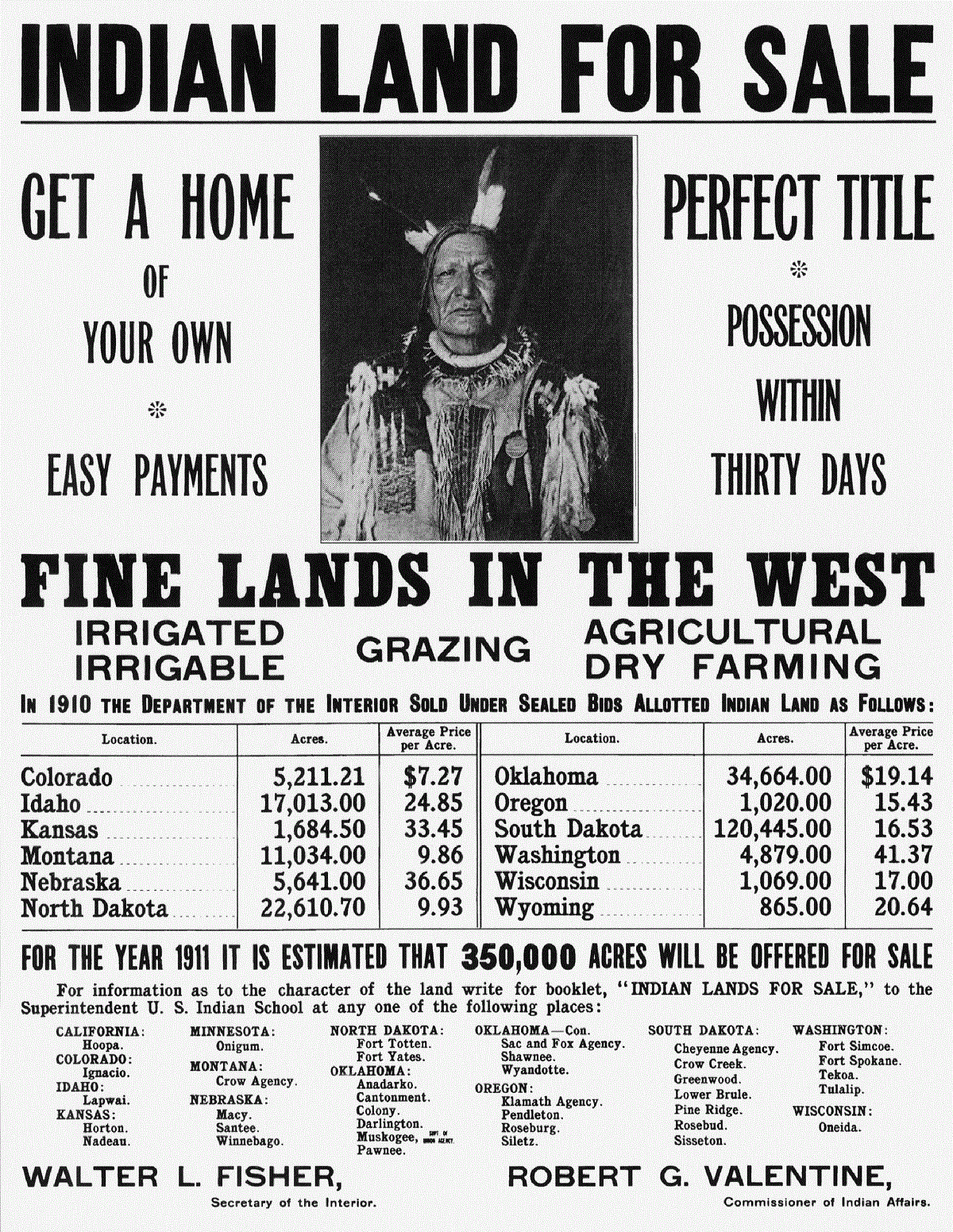 